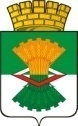 ДУМАМАХНЁВСКОГО МУНИЦИПАЛЬНОГО ОБРАЗОВАНИЯ                                         четвертого созываРЕШЕНИЕ от   21 декабря  2021 года          п.г.т. Махнёво                              № 109О внесении изменений в  решение Думы Махнёвского муниципального образования от 29.11.2021 № 95  «Об утверждении прогнозного плана приватизации муниципального имущества на 2022 год и плановый период 2023-2024 годы»              В соответствии с Федеральным законом от 21 декабря 2001 года                № 178-ФЗ «О приватизации государственного и муниципального имущества», на основании решения Думы Махнёвского муниципального образования от 05.11.2015 года № 23 «Об утверждении Порядка принятия решений об условиях приватизации имущества Махнёвского муниципального образования» (с изменениями от 02.10.2014  № 491), руководствуясь Уставом Махнёвского муниципального образования, Дума Махнёвского муниципального образования РЕШИЛА:1.Внести в решение Думы Махнёвского муниципального образования от                                29.11.2021 года  № 95 «Об утверждении прогнозного плана приватизации муниципального имущества Махнёвского муниципального образования на 2022 год и плановый период 2023 -2024 годы» следующие изменения:1.1. Прогнозный план приватизации муниципального имущества Махнёвского муниципального образования на 2022 год и плановый период 2023 -2024 годы изложить в следующей редакции (прилагается).     2. Настоящее Решение опубликовать в газете «Алапаевская искра» и разместить на сайте Махнёвского муниципального образования в сети «Интернет».      3. Настоящее Решение вступает в силу со дня его   опубликования в газете «Алапаевская искра». 4. Контроль за выполнением настоящего Решения возложить на постоянную комиссию по экономической политике, бюджету, финансам и налогам (С.В.Дюкова).Председатель Думы муниципального образования	                                               С.Г.АлышовГлава  муниципального образования                                             А.С.Корелин                                                                                                           УТВЕРЖДЕНОРешением Думы Махнёвскогомуниципального образования от   21.12.2021  № 109                                               ПРОГНОЗНЫЙ ПЛАНприватизации муниципального имущества на 2022 год и плановый период2023 -2024 годыРаздел 1. Основные направления  и задачи приватизации муниципального имущества на 2022год и плановый период 2023 -2024 годы        1.Задачи приватизации муниципального имущества приватизации     муниципального имущества на 2022 год  и  плановый  период2023 -2024 годы: пополнение доходной части бюджета Махнёвского муниципального образования; создание условий для поддержки субъектов малого и среднего предпринимательства.2.Основные принципы формирования прогнозного плана приватизации муниципального имущества: оптимизация темпов проведения приватизации объектов муниципальной собственности; продажа муниципального имущества на аукционе и в порядке реализации преимущественного права на приобретение арендуемого имущества субъектами малого и среднего предпринимательства.3. Размер прогнозируемых к получению в бюджет Махнёвского  муниципального образования доходов на 2022 и плановый период 2023 -2024 годов составит не менее 24 972 800 рублей, в том числе в 2022 году 8 000 000 рублей, в 2023 году – 8 320 000рублей, в 2024 году - 8 652 800 рублей.Раздел 2. Перечень имущества Махнёвского  муниципального образования, планируемого к приватизации на 2022год и плановый период 2023 -2024годы№ п/пНаименование муниципального имуществаМестоположение муниципального имущества Предполагаемые сроки приватизации Способ  приватизацииНачальная цена, рублей12341Здание нежилое624621, Свердловская область, Алапаевский район, д. Кокшарова, ул. Молодежная, 2I квартал 2022Продажа имущества на аукционе;продажа имущества посредством публичного предложения;продажа имущества без объявления цены 500 0002Здание магазина хозяйственных товаров624650, Свердловская область, Алапаевский район, п. Санкино, ул. Новая, 1I квартал 2022Продажа имущества на аукционе;продажа имущества посредством публичного предложения;продажа имущества без объявления цены  700 0003Здание административное универсальное  624650, Свердловская область, Алапаевский район, п. Санкино, ул. Торговая, 14I квартал 2022Продажа имущества на аукционе;продажа имущества посредством публичного предложения;продажа имущества без объявления цены 800 0004.Здание нежилое  (магазин)624650, Свердловская область, Алапаевский район, п. Санкино, ул. Уральская, 21I квартал 2022Реализация преимущественного права 1500 000 5.Автомобиль «Волга» ГАЗ 3110, гос.знак А702МС624622, Свердловская область, Алапаевский район, пгт. МахнёвоII  квартал2022Продажа имущества на аукционе;продажа имущества посредством публичного предложения;продажа имущества без объявления цены 300 0006.Автомобиль Deaewoo-Nexia, гос. номер М095КТ624621, Свердловская область, Алапаевский район,                   пгт. МахнёвоII  квартал 2022Продажа имущества на аукционе;продажа имущества посредством публичного предложения;продажа имущества без объявления цены 300 0007.Автомобиль УАЗ 3962-01, гос. номер М342ММ624665, Свердловская область, Алапаевский район, п. МуратковоII  квартал 2022Продажа имущества на аукционе;продажа имущества посредством публичного предложения;продажа имущества без объявления цены 200 0008.Автобус ПАЗ-423478624621, Свердловская область, Алапаевский район, пгт. МахнёвоIII  квартал 2022Продажа имущества на аукционе;продажа имущества посредством публичного предложения;продажа имущества без объявления цены 500 0009.Автобус ПАЗ-32053-70624621, Свердловская область, Алапаевский район, пгт. МахнёвоIV  квартал 2022Продажа имущества на аукционе;продажа имущества посредством публичного предложения;продажа имущества без объявления цены 500 00010.Здание нежилое624621, Свердловская область, Алапаевский район, п.г.т. Махнёво,               ул. Гагарина,   90АIV  квартал 2022Продажа имущества на аукционе;продажа имущества посредством публичного предложения;продажа имущества без объявления цены 1 700 00011.Здание нежилое624621, Свердловская область, Алапаевский район, п.г.т. Махнево,                  ул. Советская,  30, корпус 4IV  квартал 2022Продажа имущества на аукционе;продажа имущества посредством публичного предложения;продажа имущества без объявления цены 1 000 00012.Нежилое здание (котельная)624630, Свердловская область, Алапаевский  район, п. Хабарчиха,ул. Школьная, 13I  квартал 2023Продажа имущества на аукционе;продажа имущества посредством публичного предложения;продажа имущества без объявления цены2 000 00013Сооружение коммунального хозяйства (теплотрасса)624630, Свердловская область, Алапаевский  район,п.Хабарчиха,ул. Школьная, 13II  квартал 2023Продажа имущества на аукционе;продажа имущества посредством публичного предложения;продажа имущества без объявления цены 2 320 00014.Нежилое здание624665, Свердловская область, Алапаевский район, п. Муратково, ул.Лесников,   14 АII  квартал 2023Продажа имущества на аукционе;продажа имущества посредством публичного предложения;продажа имущества без объявления цены 1 000 00015.Нежилое здание624650, Свердловская область, Алапаевский район, п. Санкино, пер. Садовый, дом 5, корпус 3  III  квартал 2023Продажа имущества на аукционе;продажа имущества посредством публичного предложения;продажа имущества без объявления цены  1 00000016.Здание пункта фельдшерско – акушерского624625, Свердловская область, Алапаевский район, д. Ложкина, ул. Советская, 10III  квартал 2023Продажа имущества на аукционе;продажа имущества посредством публичного предложения;продажа имущества без объявления цены  500 000 17.Нежилое здание624622, Свердловская область, Алапаевский район, п. Хабарчиха,                  ул. Октябрьская,   12III  квартал2023Продажа имущества на аукционе;продажа имущества посредством публичного предложения;продажа имущества без объявления цены 500 00018. Нежилое здание 624621, Свердловская область, Алапаевский район, п.г.т. Махнёво,                  ул. Профсоюзная , 2АIV квартал 2023Продажа имущества на аукционе;продажа имущества посредством публичного предложения;продажа имущества без объявления цены 1 00000019.Здание сушилки 624621, Свердловская область, Алапаевский район, п.г.т. Махнёво, ул. Советская , 3БI  квартал2024Продажа имущества на аукционе;продажа имущества посредством публичного предложения;продажа имущества без объявления цены 1 000000 20.Здание нежилое624630 , Свердловская область, Алапаевский район, п. Хабарчиха,                   ул. Школьная, 10II  квартал2024Продажа имущества на аукционе;продажа имущества посредством публичного предложения;продажа имущества без объявления цены  1 00000021.Здание школы 2- х этажное деревянное  624625, Свердловская область, Алапаевский район,     с. Кишкинское,                                ул. Школьная, 3II квартал 2024Продажа имущества на аукционе;продажа имущества посредством публичного предложения;продажа имущества без объявления цены  1 00000022.Спортзал деревянный624625, Свердловская область, Алапаевский район,   с. Кишкинское, ул. Школьная, 3АIII  квартал 2024Продажа имущества на аукционе;продажа имущества посредством публичного предложения;продажа имущества без объявления цены 1 00000023.Нежилое здание624621, Свердловская область, Алапаевский район, п.г.т. Махнёво,                  ул. Советская, дом 30, корпус 5III  квартал 2024Продажа имущества на аукционе;продажа имущества посредством публичного предложения;продажа имущества без объявления цены 1 00000024.Гараж наземный624626, Свердловская область, Алапаевский район, с. Фоминское,ул. Молодежная, 3АIII  квартал 2024Продажа имущества на аукционе;продажа имущества посредством публичного предложения;продажа имущества без объявления цены 1 00000025.Гараж наземный624622, Свердловская область, Алапаевский район, с.Мугай, ул.Октябрьская,93АIV  квартал 2024Продажа имущества на аукционе;продажа имущества посредством публичного предложения;продажа имущества без объявления цены 1 00000026.Здание нежилое 624626, Свердловская область, Алапаевский район,с. Фоминское,ул. Молодежная, 3IV  квартал 2024Продажа имущества на аукционе;продажа имущества посредством публичного предложения;продажа имущества без объявления цены 1 00000027.Склад деревянный624625, Свердловская область, Алапаевский район,   с. Кишкинское, ул. Школьная, 3ВIV  квартал 2024Продажа имущества на аукционе;продажа имущества посредством публичного предложения;продажа имущества без объявления цены652 800